Publicado en Madrid el 14/01/2019 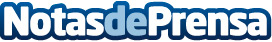 Labelium analiza la revolución del Voice Search En 2020 más del 50% de las búsquedas se realizaran por voz y el 30% de las mismas se realizará sin una pantalla. Ok Google, Alexa, Siri y Cortana son los asistentes estrella del Voice SearchDatos de contacto:Gisela Martín TorresActitud de Comunicación913022860Nota de prensa publicada en: https://www.notasdeprensa.es/labelium-analiza-la-revolucion-del-voice-search_1 Categorias: Nacional Telecomunicaciones Comunicación Marketing Sociedad E-Commerce Dispositivos móviles http://www.notasdeprensa.es